        Извещение о внесении изменений в запрос котировок цен № ЗК/07-ВВРЗ/2024/ОМТОУважаемые господа!АО «ВРМ» в лице Воронежского ВРЗ АО «ВРМ» сообщает Вам о внесении изменений в запрос котировок цен № ЗК/07-ВВРЗ/2024/ОМТО с целью выбора организации на право заключения договора поставки кабельно-проводниковой продукции для нужд Воронежского ВРЗ АО «ВРМ» с 12 февраля 2024 года по 30 июня 2024 года. Председатель Конкурсной комиссииВоронежского ВРЗ АО «ВРМ»	                                      Г.В. Ижокин                                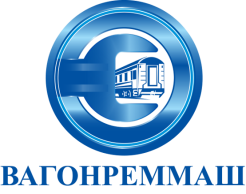 АКЦИОНЕРНОЕ ОБЩЕСТВО «ВАГОНРЕММАШ»ФилиалВоронежский вагоноремонтный завод394010, г. Воронеж, пер. Богдана Хмельницкого, д.1Тел (4732) 27-76-09, факс: (4732)79-55-90www.vagonremmash.ru,   http://www.vwrz.ru/     1.Внести изменение в Извещение Запроса котировок цен № ЗК/07-ВВРЗ/2024/ОМТО, изложив в следующей редакции:      «…Начальная (максимальная) цена договора составляет:       196 150 481 (сто девяносто шесть миллионов сто пятьдесят тысяч четыреста восемьдесят один) рубль 00 копеек без учета НДС;       235 380 577 (двести тридцать пять миллионов триста восемьдесят тысяч пятьсот семьдесят семь) рублей 20 копеек с учетом всех налогов, включая НДС.…».      2. Внести изменения в п. 7.2. запроса котировок цен и изложить его в следующей редакции:  «…Начальная (максимальная) цена договора составляет:       196 150 481 (сто девяносто шесть миллионов сто пятьдесят тысяч четыреста восемьдесят один) рубль 00 копеек без учета НДС;       235 380 577 (двести тридцать пять миллионов триста восемьдесят тысяч пятьсот семьдесят семь) рублей 20 копеек с учетом всех налогов, включая НДС.…».            3. Внести изменения в объем и единичные расценки в приложении №5 к запросу котировок цен № ЗК/07-ВВРЗ/2024/ОМТО.     1.Внести изменение в Извещение Запроса котировок цен № ЗК/07-ВВРЗ/2024/ОМТО, изложив в следующей редакции:      «…Начальная (максимальная) цена договора составляет:       196 150 481 (сто девяносто шесть миллионов сто пятьдесят тысяч четыреста восемьдесят один) рубль 00 копеек без учета НДС;       235 380 577 (двести тридцать пять миллионов триста восемьдесят тысяч пятьсот семьдесят семь) рублей 20 копеек с учетом всех налогов, включая НДС.…».      2. Внести изменения в п. 7.2. запроса котировок цен и изложить его в следующей редакции:  «…Начальная (максимальная) цена договора составляет:       196 150 481 (сто девяносто шесть миллионов сто пятьдесят тысяч четыреста восемьдесят один) рубль 00 копеек без учета НДС;       235 380 577 (двести тридцать пять миллионов триста восемьдесят тысяч пятьсот семьдесят семь) рублей 20 копеек с учетом всех налогов, включая НДС.…».            3. Внести изменения в объем и единичные расценки в приложении №5 к запросу котировок цен № ЗК/07-ВВРЗ/2024/ОМТО.     1.Внести изменение в Извещение Запроса котировок цен № ЗК/07-ВВРЗ/2024/ОМТО, изложив в следующей редакции:      «…Начальная (максимальная) цена договора составляет:       196 150 481 (сто девяносто шесть миллионов сто пятьдесят тысяч четыреста восемьдесят один) рубль 00 копеек без учета НДС;       235 380 577 (двести тридцать пять миллионов триста восемьдесят тысяч пятьсот семьдесят семь) рублей 20 копеек с учетом всех налогов, включая НДС.…».      2. Внести изменения в п. 7.2. запроса котировок цен и изложить его в следующей редакции:  «…Начальная (максимальная) цена договора составляет:       196 150 481 (сто девяносто шесть миллионов сто пятьдесят тысяч четыреста восемьдесят один) рубль 00 копеек без учета НДС;       235 380 577 (двести тридцать пять миллионов триста восемьдесят тысяч пятьсот семьдесят семь) рублей 20 копеек с учетом всех налогов, включая НДС.…».            3. Внести изменения в объем и единичные расценки в приложении №5 к запросу котировок цен № ЗК/07-ВВРЗ/2024/ОМТО.     1.Внести изменение в Извещение Запроса котировок цен № ЗК/07-ВВРЗ/2024/ОМТО, изложив в следующей редакции:      «…Начальная (максимальная) цена договора составляет:       196 150 481 (сто девяносто шесть миллионов сто пятьдесят тысяч четыреста восемьдесят один) рубль 00 копеек без учета НДС;       235 380 577 (двести тридцать пять миллионов триста восемьдесят тысяч пятьсот семьдесят семь) рублей 20 копеек с учетом всех налогов, включая НДС.…».      2. Внести изменения в п. 7.2. запроса котировок цен и изложить его в следующей редакции:  «…Начальная (максимальная) цена договора составляет:       196 150 481 (сто девяносто шесть миллионов сто пятьдесят тысяч четыреста восемьдесят один) рубль 00 копеек без учета НДС;       235 380 577 (двести тридцать пять миллионов триста восемьдесят тысяч пятьсот семьдесят семь) рублей 20 копеек с учетом всех налогов, включая НДС.…».            3. Внести изменения в объем и единичные расценки в приложении №5 к запросу котировок цен № ЗК/07-ВВРЗ/2024/ОМТО.     1.Внести изменение в Извещение Запроса котировок цен № ЗК/07-ВВРЗ/2024/ОМТО, изложив в следующей редакции:      «…Начальная (максимальная) цена договора составляет:       196 150 481 (сто девяносто шесть миллионов сто пятьдесят тысяч четыреста восемьдесят один) рубль 00 копеек без учета НДС;       235 380 577 (двести тридцать пять миллионов триста восемьдесят тысяч пятьсот семьдесят семь) рублей 20 копеек с учетом всех налогов, включая НДС.…».      2. Внести изменения в п. 7.2. запроса котировок цен и изложить его в следующей редакции:  «…Начальная (максимальная) цена договора составляет:       196 150 481 (сто девяносто шесть миллионов сто пятьдесят тысяч четыреста восемьдесят один) рубль 00 копеек без учета НДС;       235 380 577 (двести тридцать пять миллионов триста восемьдесят тысяч пятьсот семьдесят семь) рублей 20 копеек с учетом всех налогов, включая НДС.…».            3. Внести изменения в объем и единичные расценки в приложении №5 к запросу котировок цен № ЗК/07-ВВРЗ/2024/ОМТО.     1.Внести изменение в Извещение Запроса котировок цен № ЗК/07-ВВРЗ/2024/ОМТО, изложив в следующей редакции:      «…Начальная (максимальная) цена договора составляет:       196 150 481 (сто девяносто шесть миллионов сто пятьдесят тысяч четыреста восемьдесят один) рубль 00 копеек без учета НДС;       235 380 577 (двести тридцать пять миллионов триста восемьдесят тысяч пятьсот семьдесят семь) рублей 20 копеек с учетом всех налогов, включая НДС.…».      2. Внести изменения в п. 7.2. запроса котировок цен и изложить его в следующей редакции:  «…Начальная (максимальная) цена договора составляет:       196 150 481 (сто девяносто шесть миллионов сто пятьдесят тысяч четыреста восемьдесят один) рубль 00 копеек без учета НДС;       235 380 577 (двести тридцать пять миллионов триста восемьдесят тысяч пятьсот семьдесят семь) рублей 20 копеек с учетом всех налогов, включая НДС.…».            3. Внести изменения в объем и единичные расценки в приложении №5 к запросу котировок цен № ЗК/07-ВВРЗ/2024/ОМТО.     1.Внести изменение в Извещение Запроса котировок цен № ЗК/07-ВВРЗ/2024/ОМТО, изложив в следующей редакции:      «…Начальная (максимальная) цена договора составляет:       196 150 481 (сто девяносто шесть миллионов сто пятьдесят тысяч четыреста восемьдесят один) рубль 00 копеек без учета НДС;       235 380 577 (двести тридцать пять миллионов триста восемьдесят тысяч пятьсот семьдесят семь) рублей 20 копеек с учетом всех налогов, включая НДС.…».      2. Внести изменения в п. 7.2. запроса котировок цен и изложить его в следующей редакции:  «…Начальная (максимальная) цена договора составляет:       196 150 481 (сто девяносто шесть миллионов сто пятьдесят тысяч четыреста восемьдесят один) рубль 00 копеек без учета НДС;       235 380 577 (двести тридцать пять миллионов триста восемьдесят тысяч пятьсот семьдесят семь) рублей 20 копеек с учетом всех налогов, включая НДС.…».            3. Внести изменения в объем и единичные расценки в приложении №5 к запросу котировок цен № ЗК/07-ВВРЗ/2024/ОМТО.     1.Внести изменение в Извещение Запроса котировок цен № ЗК/07-ВВРЗ/2024/ОМТО, изложив в следующей редакции:      «…Начальная (максимальная) цена договора составляет:       196 150 481 (сто девяносто шесть миллионов сто пятьдесят тысяч четыреста восемьдесят один) рубль 00 копеек без учета НДС;       235 380 577 (двести тридцать пять миллионов триста восемьдесят тысяч пятьсот семьдесят семь) рублей 20 копеек с учетом всех налогов, включая НДС.…».      2. Внести изменения в п. 7.2. запроса котировок цен и изложить его в следующей редакции:  «…Начальная (максимальная) цена договора составляет:       196 150 481 (сто девяносто шесть миллионов сто пятьдесят тысяч четыреста восемьдесят один) рубль 00 копеек без учета НДС;       235 380 577 (двести тридцать пять миллионов триста восемьдесят тысяч пятьсот семьдесят семь) рублей 20 копеек с учетом всех налогов, включая НДС.…».            3. Внести изменения в объем и единичные расценки в приложении №5 к запросу котировок цен № ЗК/07-ВВРЗ/2024/ОМТО.